Quadratic Equation WorksheetComplete the following worksheet using GeogebraDraw the following equations and use the graphs to find the roots(i)  y = 2x2 + 11x – 13                             (ii) y = x2 – 4x – 5                               (iii)  y = 3x2 + 8x – 13 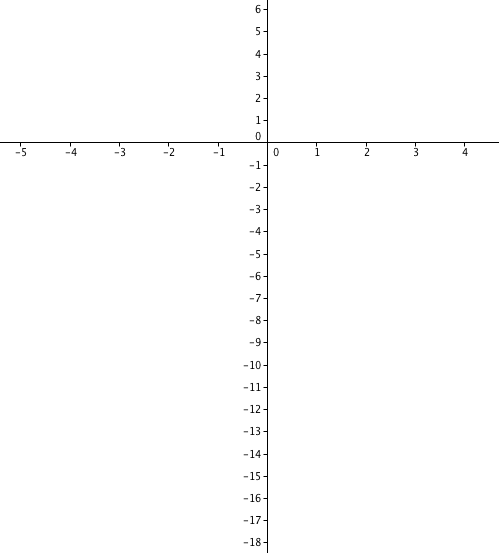 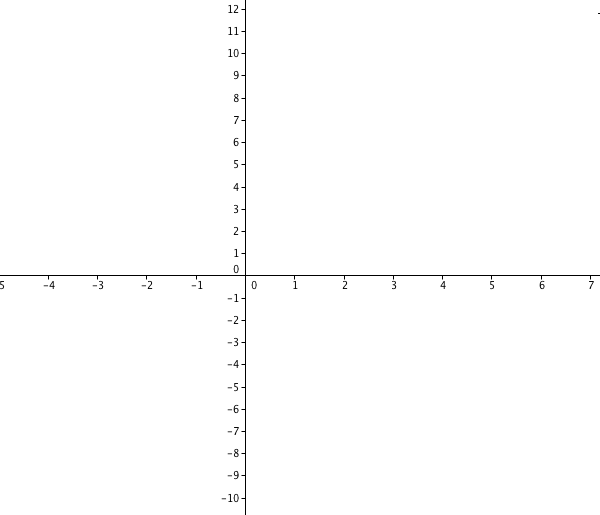 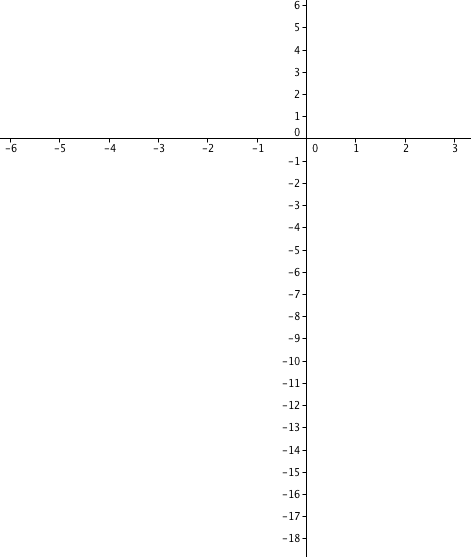 Roots: ______   ________                                  Roots: ______   ________                          Roots: ______   ________InvestigationEvery quadratic has the general formula y = ax2 +bx + c(i)   Investigate what happens if:        “a” is increased                                            “b” is increased                                         “c” is increased _______________________________                 ___________________________________         ____________________________________________________________________                 ___________________________________         ____________________________________________________________________                 ___________________________________         ____________________________________________________________________                 ___________________________________         ____________________________________________________________________                 ___________________________________         ____________________________________________________________________                 ___________________________________         ____________________________________________________________________                 ___________________________________         _____________________________________(ii) Investigate what happens if                  a = 0                                                               b = 0                                                           c = 0       _______________________________                 ___________________________________         ____________________________________________________________________                 ___________________________________         ____________________________________________________________________                 ___________________________________         ____________________________________________________________________                 ___________________________________         ____________________________________________________________________                 ___________________________________         ____________________________________________________________________                 ___________________________________         ____________________________________________________________________                 ___________________________________         _____________________________________Investigate what happens if:                  a < 0                                                               b < 0                                                           c < 0       _______________________________                 ___________________________________         ____________________________________________________________________                 ___________________________________         ____________________________________________________________________                 ___________________________________         ____________________________________________________________________                 ___________________________________         ____________________________________________________________________                 ___________________________________         ____________________________________________________________________                 ___________________________________         ____________________________________________________________________                 ___________________________________         _____________________________________Any other observations?______________________________________________________________________________________________________________________________________________________________________________________________________________________________________________________________________________________________________________________________________________________________________________________________________________________________________________________________________________________